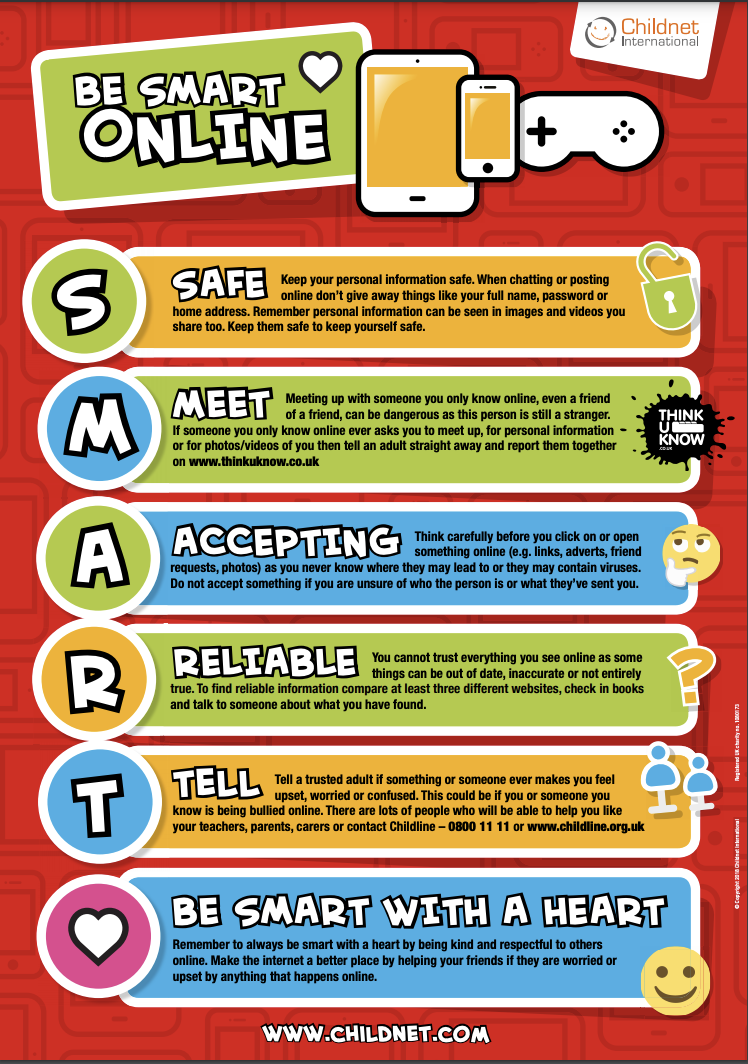 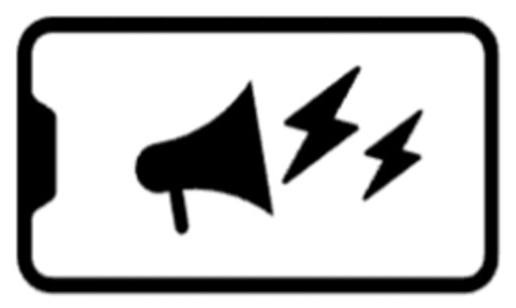 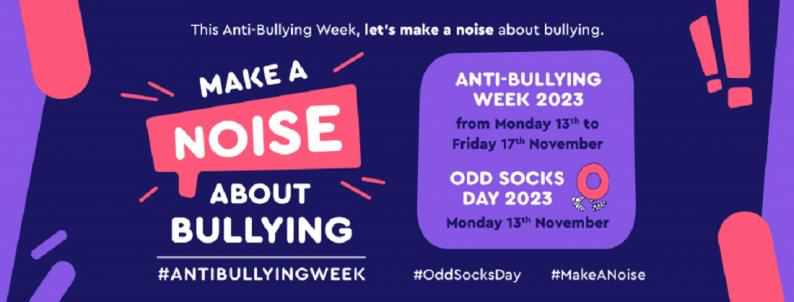 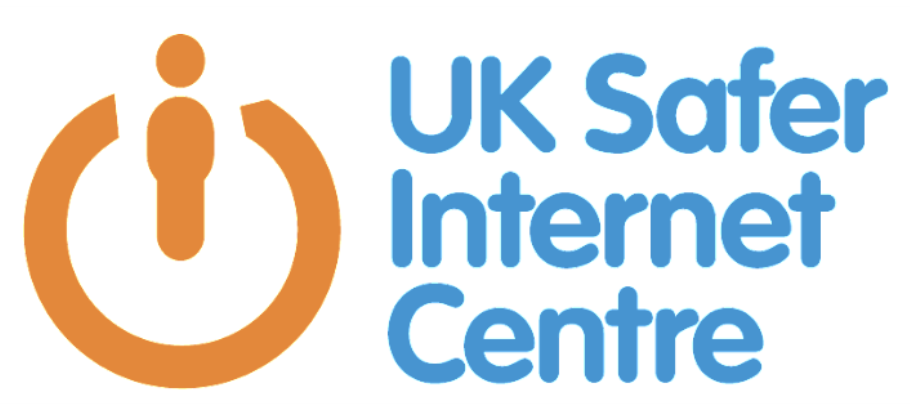 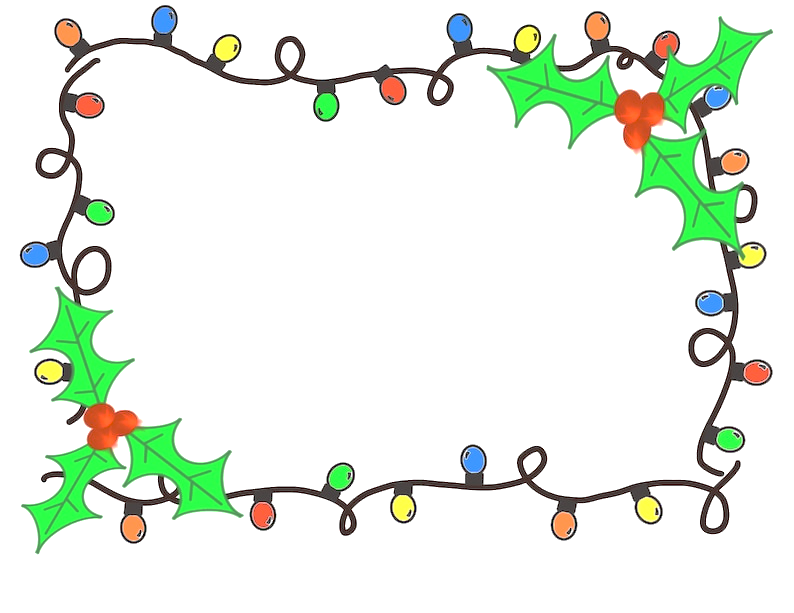 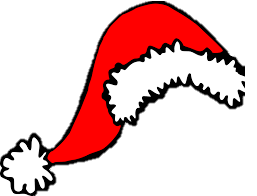 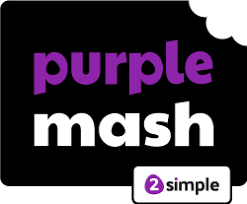 Some tips about technology from NOS…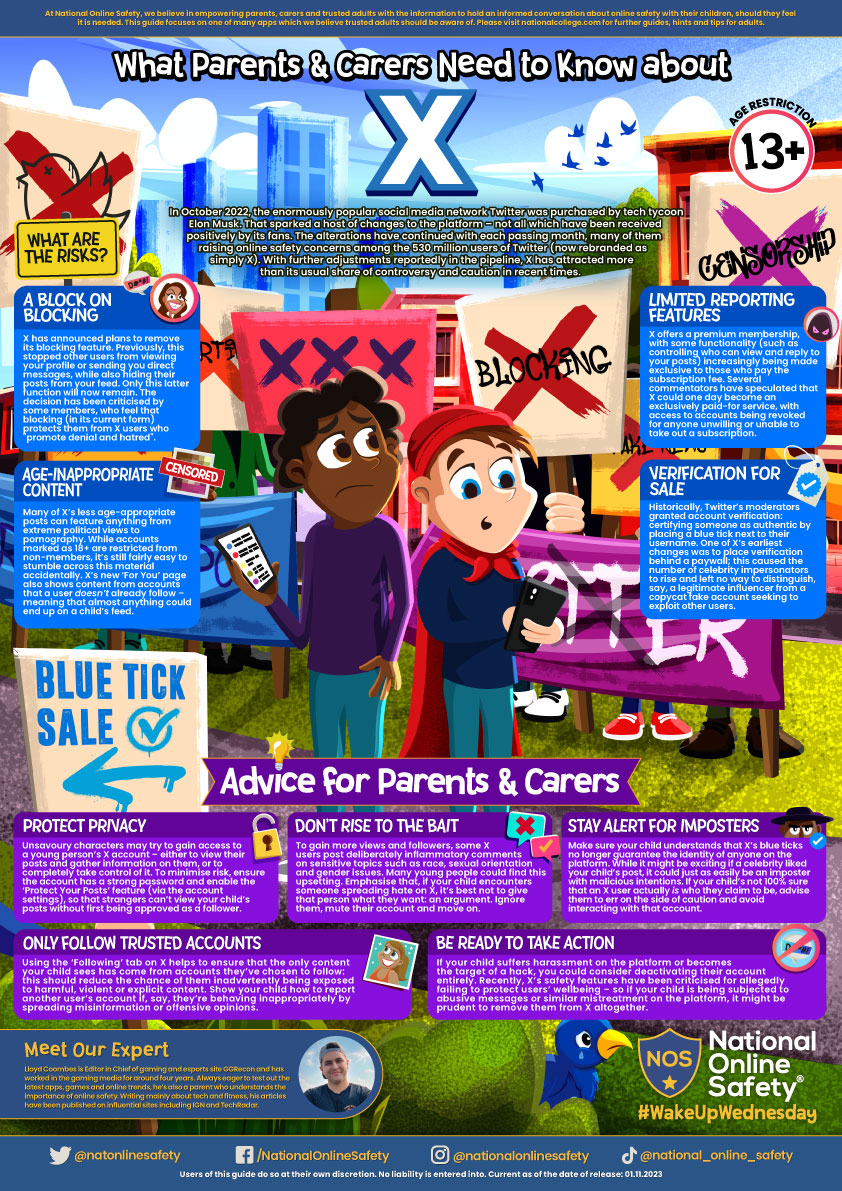 